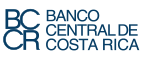 Apertura de reclamo tarjeta de pagosPúblico en generalDel reclamante:Continuación de la(s) transacción(es):Nombre completo (incluir los dos apellidos): Previamente presentó el reclamo ante la entidad emisora de la tarjeta:() No() Sí, pero ya pasaron 45 días sin recibir la respuesta() Sí, pero la respuesta no me satisface: Adjuntar copia de documento(s) o correo(s) enviado(s) y recibido(s).Identificación (cédula, pasaporte, Dimex, etc.): Para este reclamo, presentó una denuncia ante el Ministerio de Economía Industria y Comercio (MEIC):() Sí (Adjuntar copia de la respectiva denuncia.)() NoNúmero de teléfono: Presentó la correspondiente denuncia ante el OIJ:() Sí() NoAdjuntar copia de la respectiva denuncia.Correo electrónico: Indicar claramente la situación presentada (robo, extravío, utilización por terceros, etc.). Adjuntar toda la documentación de respaldo: estados de cuenta, váuchers, notificaciones de compra por parte de la entidad, reportes de llamadas a la entidad, etc.: De la(s) transacción(es):Indicar claramente la situación presentada (robo, extravío, utilización por terceros, etc.). Adjuntar toda la documentación de respaldo: estados de cuenta, váuchers, notificaciones de compra por parte de la entidad, reportes de llamadas a la entidad, etc.: Nombre de la entidad emisora de la tarjeta: Indicar claramente la situación presentada (robo, extravío, utilización por terceros, etc.). Adjuntar toda la documentación de respaldo: estados de cuenta, váuchers, notificaciones de compra por parte de la entidad, reportes de llamadas a la entidad, etc.: Fecha, hora y monto de cada transacción (las cuales no podrán exceder los 120 días naturales desde que se efectuaron):1. dd/mm/aa, hh:mm, 0.000,002. dd/mm/aa, hh:mm, 0.000,00Indicar claramente la situación presentada (robo, extravío, utilización por terceros, etc.). Adjuntar toda la documentación de respaldo: estados de cuenta, váuchers, notificaciones de compra por parte de la entidad, reportes de llamadas a la entidad, etc.: Realizada(s) de manera:() Presencial (en el comercio)() En línea (por medio de sitio Web)Indicar claramente la situación presentada (robo, extravío, utilización por terceros, etc.). Adjuntar toda la documentación de respaldo: estados de cuenta, váuchers, notificaciones de compra por parte de la entidad, reportes de llamadas a la entidad, etc.: 